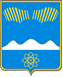 АДМИНИСТРАЦИЯ ГОРОДА ПОЛЯРНЫЕ ЗОРИ С ПОДВЕДОМСТВЕННОЙ ТЕРРИТОРИЕЙПРОЕКТ ПОСТАНОВЛЕНИЕ«____»  июля 2019 г.		                                                                        № ____О внесении изменений в муниципальную программу«Развитие системы обращения с коммунальными отходами в муниципальном образовании г.Полярные Зори» 1. Внести в муниципальную программу «Развитие системы обращения с коммунальными отходами в муниципальном образовании г.Полярные Зори», утвержденную постановлением администрации г.Полярные Зори от 26.11.2015 №1321(в редакции постановления администрации города от 04.12.2018 № 1472), следующие изменения:  1.1.В паспорте Программы 1.1.1. Строку «Объем и источники финансирования» изложить в следующей редакции:По программе – 7408,75т.р., в том числе: 2015 год – 2540,14 т.р., 2016 год – 982,51т.р., 2017 год – 1123,70т.р., 2018 год – 208,40т.р., 2019 год – 674,60т.р., 2020 год – 1529,40 т.р., 2021 год – 350,00 т.р.1.1.2. Строку «Ожидаемые конечные результаты реализации МП и показатели социально-экономической эффективности» изложить в следующей редакции: «Реализация данной программы позволит значительно снизить существующую нагрузку на окружающую среду и здоровье человека, улучшить санитарно-эпидемиологическое состояние отходов на территории муниципального образования г.Полярные Зори с подведомственной территорией.В период реализации Программы планируется комплексное решение проблем:- Снижение количества несанкционированных свалок;- Приобретение и установка дополнительных контейнеров заглубленного типа- Снижение количества брошенных машин в МО».1.2. Раздел 2 «Основные цели и задачи МП, целевые показатели (индикаторы) Реализации МП» изложить в новой редакции согласно Приложению №1 к настоящему постановлению;1.3. Раздел 3 «Переченьмероприятий муниципальной программы» изложить в новой редакции согласно Приложению № 2 к настоящему постановлению.1.4. Раздел4 программы изложить в следующей редакции:« 4. Ресурсное обеспечение Программы»2. Настоящее постановление вступает в силу со дня официального опубликования.   Глава города Полярные Зорис подведомственной территорией					         М.О. ПуховВизы согласования:Правовой отдел ____________________________ «____» ________  2019г.ФО ______________________________________  «____» ________ 2019г.ОЭРиПР __________________________________  «____» ________ 2019г.Тришин И.А.1-дело, 1- ФО, 1-ОЭРиПР, 1- прокуратура, 1- МКУ « УГХ»Приложение №1к постановлению администрации города Полярные Зориот «__»____ 2019 г. № ___2. Основные цели и задачи МП, целевые показатели (индикаторы) реализации МП	Приложение №2к постановлению администрации города Полярные Зориот «__»____ 2019 г. № ___3. Перечень мероприятий муниципальной программыПОЯСНИТЕЛЬНАЯ ЗАПИСКАО внесении изменений в муниципальную программу «Развитие системы обращения с коммунальными отходами в муниципальном образовании г.Полярные Зори»1. Добавить п.1.9 «Обустройство площадки для крупногабаритного мусора в нп.Африканда» на 2019год на сумму 50,00.1.Уменьшить п.2.2. «Ликвидация несанкционированных свалок на территории муниципального образования» на 2019 год - на сумму 50,00 тыс. руб.Объем финансирования не изменился. Целевые показатели изменились.Итого по Программе:7408,75т.р.Всего: 7408,75т.р. (МБ-7408,75т.р.)2018 год-208,40т.р. (МБ-208,40т.р.)2019 год –674,60т.р.(МБ –674,60т.р.)2020год-1529,40т.р. (МБ –1529,40т.р.)2021год- 350,00т.р. (МБ- 350,00т.р.)Общая сумма по программе  7408,75т.р.  Целевые показатели изменились.И.о.начальника МКУ «УГХ»						Ю. Ю. КудрявцевНаименованиеВсего т.р.В том числе по годам реализации, тыс.руб.В том числе по годам реализации, тыс.руб.В том числе по годам реализации, тыс.руб.В том числе по годам реализации, тыс.руб.В том числе по годам реализации, тыс.руб.В том числе по годам реализации, тыс.руб.В том числе по годам реализации, тыс.руб.НаименованиеВсего т.р.2015г.2016г.2017г.2018г.2019г.2020г.2021г.123456789Всего по МП7408,752540,14982,511123,70208,40674,601529,40350,00МБ7408,752540,14982,511123,70208,40674,601529,40350,00№ п/пЦель, задачи и показатели (индикаторы)Значение показателя (индикаторы)Значение показателя (индикаторы)Значение показателя (индикаторы)Значение показателя (индикаторы)Значение показателя (индикаторы)Значение показателя (индикаторы)Значение показателя (индикаторы)Значение показателя (индикаторы)Значение показателя (индикаторы)Значение показателя (индикаторы)№ п/пЦель, задачи и показатели (индикаторы)Отчетный годТекущий    годТекущий    годГоды реализации программыГоды реализации программыГоды реализации программыГоды реализации программыГоды реализации программыГоды реализации программыГоды реализации программы№ п/пЦель, задачи и показатели (индикаторы)Отчетный годТекущий    годТекущий    год2015 год2016год2017год2018год2019год2020 год2021 год1234556789101112Цель: Создание наиболее оптимальных условий для проживания путем улучшения санитарного состояния в местах сбора мусораЦель: Создание наиболее оптимальных условий для проживания путем улучшения санитарного состояния в местах сбора мусораЦель: Создание наиболее оптимальных условий для проживания путем улучшения санитарного состояния в местах сбора мусораЦель: Создание наиболее оптимальных условий для проживания путем улучшения санитарного состояния в местах сбора мусораЦель: Создание наиболее оптимальных условий для проживания путем улучшения санитарного состояния в местах сбора мусораЦель: Создание наиболее оптимальных условий для проживания путем улучшения санитарного состояния в местах сбора мусораЦель: Создание наиболее оптимальных условий для проживания путем улучшения санитарного состояния в местах сбора мусораЦель: Создание наиболее оптимальных условий для проживания путем улучшения санитарного состояния в местах сбора мусораЦель: Создание наиболее оптимальных условий для проживания путем улучшения санитарного состояния в местах сбора мусораЦель: Создание наиболее оптимальных условий для проживания путем улучшения санитарного состояния в местах сбора мусораЦель: Создание наиболее оптимальных условий для проживания путем улучшения санитарного состояния в местах сбора мусораЦель: Создание наиболее оптимальных условий для проживания путем улучшения санитарного состояния в местах сбора мусора1Задача 1: Организация системы сбора и утилизации бытовых отходов в МОЗадача 1: Организация системы сбора и утилизации бытовых отходов в МОЗадача 1: Организация системы сбора и утилизации бытовых отходов в МОЗадача 1: Организация системы сбора и утилизации бытовых отходов в МОЗадача 1: Организация системы сбора и утилизации бытовых отходов в МОЗадача 1: Организация системы сбора и утилизации бытовых отходов в МОЗадача 1: Организация системы сбора и утилизации бытовых отходов в МОЗадача 1: Организация системы сбора и утилизации бытовых отходов в МОЗадача 1: Организация системы сбора и утилизации бытовых отходов в МОЗадача 1: Организация системы сбора и утилизации бытовых отходов в МОЗадача 1: Организация системы сбора и утилизации бытовых отходов в МОЗадача 1: Организация системы сбора и утилизации бытовых отходов в МО1.1Количество разработанных генеральных схем очистки территории муниципального образованияшт.00011.2Объем выполненных  работ по содержанию городской свалки бытового мусора (объекта размещения отходов г. Полярные Зори) на территории муниципального образования г.Полярные Зори с подведомственной территорией Мурманской областига2,832,832,832,832,832,830,000,000,000,001.4Объем выполненных работ по обустройству минерализированной полосы на санкционированной свалки г. Полярные Зори, обустройство объездной дороги на санкционированной свалким78001.5Ремонт анкеровки (фиксации) против выталкивающей силы заглубленных контейнеров в г.Полярные Зори н.п.Зашеекшт.47  21.6.Обустройство площадки для крупногабаритного мусора в районе дома по адресу ул.Ломоносова. д.29шт.11.7Демонтаж и монтаж заглубленного контейнера от Стелы к дому по ул.Курчатова, д.24. ул.Пушкина, д.4ашт.   121.8Актуализация генеральной схемы санитарной очистки территории МО г.Полярные Зори с подведомственной территорией Мурманской области  на 2015-2020гг. с перспективой на 2021-2030гг.11.9Обустройство площадки для крупногабаритного мусора в нп. Африкандашт.1Цель: Создание условий для снижения негативного воздействия на окружающую средуЦель: Создание условий для снижения негативного воздействия на окружающую средуЦель: Создание условий для снижения негативного воздействия на окружающую средуЦель: Создание условий для снижения негативного воздействия на окружающую средуЦель: Создание условий для снижения негативного воздействия на окружающую средуЦель: Создание условий для снижения негативного воздействия на окружающую средуЦель: Создание условий для снижения негативного воздействия на окружающую средуЦель: Создание условий для снижения негативного воздействия на окружающую средуЦель: Создание условий для снижения негативного воздействия на окружающую средуЦель: Создание условий для снижения негативного воздействия на окружающую средуЦель: Создание условий для снижения негативного воздействия на окружающую средуЦель: Создание условий для снижения негативного воздействия на окружающую среду2Задача 2: Сокращение объема и полная ликвидация размещения несанкционированных свалок на территории муниципального образования.Задача 2: Сокращение объема и полная ликвидация размещения несанкционированных свалок на территории муниципального образования.Задача 2: Сокращение объема и полная ликвидация размещения несанкционированных свалок на территории муниципального образования.Задача 2: Сокращение объема и полная ликвидация размещения несанкционированных свалок на территории муниципального образования.Задача 2: Сокращение объема и полная ликвидация размещения несанкционированных свалок на территории муниципального образования.Задача 2: Сокращение объема и полная ликвидация размещения несанкционированных свалок на территории муниципального образования.Задача 2: Сокращение объема и полная ликвидация размещения несанкционированных свалок на территории муниципального образования.Задача 2: Сокращение объема и полная ликвидация размещения несанкционированных свалок на территории муниципального образования.Задача 2: Сокращение объема и полная ликвидация размещения несанкционированных свалок на территории муниципального образования.Задача 2: Сокращение объема и полная ликвидация размещения несанкционированных свалок на территории муниципального образования.Задача 2: Сокращение объема и полная ликвидация размещения несанкционированных свалок на территории муниципального образования.Задача 2: Сокращение объема и полная ликвидация размещения несанкционированных свалок на территории муниципального образования.2.1Количество приобретенных съемных мешков-вкладышей для заглубленных контейнеров (поставка комплектующих для контейнеров заглубленного типа для нужд муниципального образования г.Полярные Зори сподведомственной территорией)шт.0088820155102.2Объем ликвидированных несанкционированных свалокм3030830 9809802.3Количество эвакуационных брошенных транспортных средств, на территории МО (шт.)шт.11010112.4.Приобретение и доставка евроконтейнеров для нужд МО5332.5.Кол-во разработанных проектно – сметных документаций по рекультивации свалкишт.12.6.Кол-во  услуг по сбору, транспортировки, утилизации, обезвреживанию и размещению отходов 1-4 класса1№ п/пЦель, задачи, программные мероприятияСрок выпол-нения (квартал, год)Источ-ники финан-сирова-нияОбъемы финансирования, тыс. руб.Объемы финансирования, тыс. руб.Объемы финансирования, тыс. руб.Объемы финансирования, тыс. руб.Объемы финансирования, тыс. руб.Объемы финансирования, тыс. руб.Объемы финансирования, тыс. руб.Объемы финансирования, тыс. руб.Объемы финансирования, тыс. руб.Показатели (индикаторы) результативности выполнения программных мероприятийПоказатели (индикаторы) результативности выполнения программных мероприятийПоказатели (индикаторы) результативности выполнения программных мероприятийПоказатели (индикаторы) результативности выполнения программных мероприятийПоказатели (индикаторы) результативности выполнения программных мероприятийПоказатели (индикаторы) результативности выполнения программных мероприятийПоказатели (индикаторы) результативности выполнения программных мероприятийПоказатели (индикаторы) результативности выполнения программных мероприятийИсполнители, перечень организа-ций, участвую-щих реализа-ции программ-ных мероприя-тийИсполнители, перечень организа-ций, участвую-щих реализа-ции программ-ных мероприя-тий№ п/пЦель, задачи, программные мероприятияСрок выпол-нения (квартал, год)Источ-ники финан-сирова-нияВсегоВсего20152016201620172018201920202021Наименование, ед. изм.2015201620172018201920202021Исполнители, перечень организа-ций, участвую-щих реализа-ции программ-ных мероприя-тийИсполнители, перечень организа-ций, участвую-щих реализа-ции программ-ных мероприя-тий1234556778910111213141516171819202121Цель: Создание наиболее оптимальных условий для проживания путем улучшения санитарного состояния в местах сбора мусора.Цель: Создание наиболее оптимальных условий для проживания путем улучшения санитарного состояния в местах сбора мусора.Цель: Создание наиболее оптимальных условий для проживания путем улучшения санитарного состояния в местах сбора мусора.Цель: Создание наиболее оптимальных условий для проживания путем улучшения санитарного состояния в местах сбора мусора.Цель: Создание наиболее оптимальных условий для проживания путем улучшения санитарного состояния в местах сбора мусора.Цель: Создание наиболее оптимальных условий для проживания путем улучшения санитарного состояния в местах сбора мусора.Цель: Создание наиболее оптимальных условий для проживания путем улучшения санитарного состояния в местах сбора мусора.Цель: Создание наиболее оптимальных условий для проживания путем улучшения санитарного состояния в местах сбора мусора.Цель: Создание наиболее оптимальных условий для проживания путем улучшения санитарного состояния в местах сбора мусора.Цель: Создание наиболее оптимальных условий для проживания путем улучшения санитарного состояния в местах сбора мусора.Цель: Создание наиболее оптимальных условий для проживания путем улучшения санитарного состояния в местах сбора мусора.Цель: Создание наиболее оптимальных условий для проживания путем улучшения санитарного состояния в местах сбора мусора.Цель: Создание наиболее оптимальных условий для проживания путем улучшения санитарного состояния в местах сбора мусора.Цель: Создание наиболее оптимальных условий для проживания путем улучшения санитарного состояния в местах сбора мусора.Цель: Создание наиболее оптимальных условий для проживания путем улучшения санитарного состояния в местах сбора мусора.Цель: Создание наиболее оптимальных условий для проживания путем улучшения санитарного состояния в местах сбора мусора.Цель: Создание наиболее оптимальных условий для проживания путем улучшения санитарного состояния в местах сбора мусора.Цель: Создание наиболее оптимальных условий для проживания путем улучшения санитарного состояния в местах сбора мусора.Цель: Создание наиболее оптимальных условий для проживания путем улучшения санитарного состояния в местах сбора мусора.Цель: Создание наиболее оптимальных условий для проживания путем улучшения санитарного состояния в местах сбора мусора.Основные мероприятие №1 «Развитие системы обращение с коммунальными отходами в муниципальном образовании г.Полярные Зори с подведомственной территорией»Основные мероприятие №1 «Развитие системы обращение с коммунальными отходами в муниципальном образовании г.Полярные Зори с подведомственной территорией»Основные мероприятие №1 «Развитие системы обращение с коммунальными отходами в муниципальном образовании г.Полярные Зори с подведомственной территорией»Основные мероприятие №1 «Развитие системы обращение с коммунальными отходами в муниципальном образовании г.Полярные Зори с подведомственной территорией»Основные мероприятие №1 «Развитие системы обращение с коммунальными отходами в муниципальном образовании г.Полярные Зори с подведомственной территорией»Основные мероприятие №1 «Развитие системы обращение с коммунальными отходами в муниципальном образовании г.Полярные Зори с подведомственной территорией»Основные мероприятие №1 «Развитие системы обращение с коммунальными отходами в муниципальном образовании г.Полярные Зори с подведомственной территорией»Основные мероприятие №1 «Развитие системы обращение с коммунальными отходами в муниципальном образовании г.Полярные Зори с подведомственной территорией»Основные мероприятие №1 «Развитие системы обращение с коммунальными отходами в муниципальном образовании г.Полярные Зори с подведомственной территорией»Основные мероприятие №1 «Развитие системы обращение с коммунальными отходами в муниципальном образовании г.Полярные Зори с подведомственной территорией»Основные мероприятие №1 «Развитие системы обращение с коммунальными отходами в муниципальном образовании г.Полярные Зори с подведомственной территорией»Основные мероприятие №1 «Развитие системы обращение с коммунальными отходами в муниципальном образовании г.Полярные Зори с подведомственной территорией»Основные мероприятие №1 «Развитие системы обращение с коммунальными отходами в муниципальном образовании г.Полярные Зори с подведомственной территорией»Основные мероприятие №1 «Развитие системы обращение с коммунальными отходами в муниципальном образовании г.Полярные Зори с подведомственной территорией»Основные мероприятие №1 «Развитие системы обращение с коммунальными отходами в муниципальном образовании г.Полярные Зори с подведомственной территорией»Основные мероприятие №1 «Развитие системы обращение с коммунальными отходами в муниципальном образовании г.Полярные Зори с подведомственной территорией»Основные мероприятие №1 «Развитие системы обращение с коммунальными отходами в муниципальном образовании г.Полярные Зори с подведомственной территорией»Основные мероприятие №1 «Развитие системы обращение с коммунальными отходами в муниципальном образовании г.Полярные Зори с подведомственной территорией»Основные мероприятие №1 «Развитие системы обращение с коммунальными отходами в муниципальном образовании г.Полярные Зори с подведомственной территорией»Основные мероприятие №1 «Развитие системы обращение с коммунальными отходами в муниципальном образовании г.Полярные Зори с подведомственной территорией»1.Задача 1: Организация системы сбора и утилизации бытовых отходов в МОЗадача 1: Организация системы сбора и утилизации бытовых отходов в МОЗадача 1: Организация системы сбора и утилизации бытовых отходов в МОЗадача 1: Организация системы сбора и утилизации бытовых отходов в МОЗадача 1: Организация системы сбора и утилизации бытовых отходов в МОЗадача 1: Организация системы сбора и утилизации бытовых отходов в МОЗадача 1: Организация системы сбора и утилизации бытовых отходов в МОЗадача 1: Организация системы сбора и утилизации бытовых отходов в МОЗадача 1: Организация системы сбора и утилизации бытовых отходов в МОЗадача 1: Организация системы сбора и утилизации бытовых отходов в МОЗадача 1: Организация системы сбора и утилизации бытовых отходов в МОЗадача 1: Организация системы сбора и утилизации бытовых отходов в МОЗадача 1: Организация системы сбора и утилизации бытовых отходов в МОЗадача 1: Организация системы сбора и утилизации бытовых отходов в МОЗадача 1: Организация системы сбора и утилизации бытовых отходов в МОЗадача 1: Организация системы сбора и утилизации бытовых отходов в МОЗадача 1: Организация системы сбора и утилизации бытовых отходов в МОЗадача 1: Организация системы сбора и утилизации бытовых отходов в МОЗадача 1: Организация системы сбора и утилизации бытовых отходов в МОЗадача 1: Организация системы сбора и утилизации бытовых отходов в МО1.1Разработка генеральной схемы очистки территории муниципального образования  2015Всего: в т.ч:82,53 82,53 82,53   количество разработан-ных генеральных схем очистки территории МО,     шт.1МКУ «УГХ» по резуль-татам проводи-мых аукцио-новМКУ «УГХ» по резуль-татам проводи-мых аукцио-нов1.1Разработка генеральной схемы очистки территории муниципального образования  2015МБ  82,53 82,53 82,53   количество разработан-ных генеральных схем очистки территории МО,     шт.1МКУ «УГХ» по резуль-татам проводи-мых аукцио-новМКУ «УГХ» по резуль-татам проводи-мых аукцио-нов1.2Выполнение работ по содержанию городской свалки бытового мусора (объекта размещения отходов г. Полярные Зори) на территории муниципального образования г.Полярные Зори с подведомственной территорией Мурманской области:-Содержание внутри коммуникационных дорог территории Объекта;- Содержание подъездной дороги Объекта2015-2020Всего: в т.ч.        1828,001828,001815,0010,0010,003,00Объем выполнен-ных  работ по содержанию санкционированной свалки твердых бытовых отходов на территории муниципального образования,  га2,832,832,830,000,000,000,00МКУ «УГХ» по результа-там проводи-мых аукцио-новМКУ «УГХ» по результа-там проводи-мых аукцио-нов1.2Выполнение работ по содержанию городской свалки бытового мусора (объекта размещения отходов г. Полярные Зори) на территории муниципального образования г.Полярные Зори с подведомственной территорией Мурманской области:-Содержание внутри коммуникационных дорог территории Объекта;- Содержание подъездной дороги Объекта2015-2020МБ1828,001828,001815,0010.0010.003,00Объем выполнен-ных  работ по содержанию санкционированной свалки твердых бытовых отходов на территории муниципального образования,  га2,832,832,830,000,000,00МКУ «УГХ» по результа-там проводи-мых аукцио-новМКУ «УГХ» по результа-там проводи-мых аукцио-нов1.3.Обустройство минерализированной полосы  на санкционированной свалки г.Полярные Зори, и создание условий  для проезда пожарной техники  на санкционированной свалки2015-2016Всего в т.ч.400,77400,77400,77Объем выполненных работ по обустройству минерализирова-нной полосы на санкционирован-ной свалки г.Полярные Зори, обустройство объездкой дороги на санкционирован-ной свалки м2780МКУ «УГХ» по результатам проводимых аукционовМКУ «УГХ» по результатам проводимых аукционов1.3.Обустройство минерализированной полосы  на санкционированной свалки г.Полярные Зори, и создание условий  для проезда пожарной техники  на санкционированной свалкиМБ400,77400,77400,77Объем выполненных работ по обустройству минерализирова-нной полосы на санкционирован-ной свалки г.Полярные Зори, обустройство объездкой дороги на санкционирован-ной свалки м2780МКУ «УГХ» по результатам проводимых аукционовМКУ «УГХ» по результатам проводимых аукционов1.4.Ремонт анкеровки (фиксации) против выталкивающей силы заглубленных контейнеров в г.Полярные Зори, н.п.Зашеек20152016Всего в т.ч.517,44517,4480,00317,81317,81119,63Количество отремонтированных (фиксаций) против выталкивающей силы заглубленных контейнеров (шт.)472МКУ «УГХ» по результа-там проводи-мых аукцио-новМКУ «УГХ» по результа-там проводи-мых аукцио-нов1.4.Ремонт анкеровки (фиксации) против выталкивающей силы заглубленных контейнеров в г.Полярные Зори, н.п.Зашеек20152016МБ517,44517,4480,00317,81317,81119,63Количество отремонтированных (фиксаций) против выталкивающей силы заглубленных контейнеров (шт.)472МКУ «УГХ» по результа-там проводи-мых аукцио-новМКУ «УГХ» по результа-там проводи-мых аукцио-нов1.5.Обустройство площадки для крупногабаритного мусора в районе дома по адресу ул.Ломоносова. д.292016Всего в т.ч.30,3830,3830,3830,38Количество обустроенных площадок для крупногабаритного мусора, шт.1МКУ «УГХ» по результатам проводимых аукционовМКУ «УГХ» по результатам проводимых аукционов1.5.Обустройство площадки для крупногабаритного мусора в районе дома по адресу ул.Ломоносова. д.292016МБ30,3830,3830,3830,38Количество обустроенных площадок для крупногабаритного мусора, шт.1МКУ «УГХ» по результатам проводимых аукционовМКУ «УГХ» по результатам проводимых аукционов1.6.Демонтаж и монтаж заглубленного контейнера от Стеллы к дому по ул.Курчатова, д.242017Всего в т.ч.72,2172,2172,21Кол-во демонтирован-ных и установленных контейнеров.1МКУ «УГХ» по результатам проводимых аукционовМКУ «УГХ» по результатам проводимых аукционов1.6.Демонтаж и монтаж заглубленного контейнера от Стеллы к дому по ул.Курчатова, д.242017МБ72,2172,2172,21Кол-во демонтирован-ных и установленных контейнеров.1МКУ «УГХ» по результатам проводимых аукционовМКУ «УГХ» по результатам проводимых аукционов1.7.Актуализация генеральной схемы санитарной очистки территории МО г.Полярные Зори с подведомственной территорией Мурманской области  на 2015-2020гг. с перспективой на 2021-2030гг.2015-2020Всего в т.ч.80,0080,0080,0011.7.Актуализация генеральной схемы санитарной очистки территории МО г.Полярные Зори с подведомственной территорией Мурманской области  на 2015-2020гг. с перспективой на 2021-2030гг.2015-2020МБ80,0080,0080,001.8Переустановка заглубленных контейнеров по ул.Пушкина, д.4а2019МБ147,40147,40147,4021.9Обустройство площадки для крупногабаритного мусора в нп.Африканда2019МБ50,0050,0050,00Количество обустроенных площадок для крупногабаритного мусора, шт.1МКУ «УГХ» по результатам проводимых аукционовМКУ «УГХ» по результатам проводимых аукционовИтого по задаче 12015-2020Всего: в т.ч.3208,733208,732378,3358,19358,19194,84277,40Итого по задаче 12015-2020МБ3208,733208,732378,3358,19358,19194,84277,40Цель:  Создание условий для снижения негативного воздействия на окружающую среду.Цель:  Создание условий для снижения негативного воздействия на окружающую среду.Цель:  Создание условий для снижения негативного воздействия на окружающую среду.Цель:  Создание условий для снижения негативного воздействия на окружающую среду.Цель:  Создание условий для снижения негативного воздействия на окружающую среду.Цель:  Создание условий для снижения негативного воздействия на окружающую среду.Цель:  Создание условий для снижения негативного воздействия на окружающую среду.Цель:  Создание условий для снижения негативного воздействия на окружающую среду.Цель:  Создание условий для снижения негативного воздействия на окружающую среду.Цель:  Создание условий для снижения негативного воздействия на окружающую среду.Цель:  Создание условий для снижения негативного воздействия на окружающую среду.Цель:  Создание условий для снижения негативного воздействия на окружающую среду.Цель:  Создание условий для снижения негативного воздействия на окружающую среду.Цель:  Создание условий для снижения негативного воздействия на окружающую среду.Цель:  Создание условий для снижения негативного воздействия на окружающую среду.Цель:  Создание условий для снижения негативного воздействия на окружающую среду.Цель:  Создание условий для снижения негативного воздействия на окружающую среду.Цель:  Создание условий для снижения негативного воздействия на окружающую среду.Цель:  Создание условий для снижения негативного воздействия на окружающую среду.Цель:  Создание условий для снижения негативного воздействия на окружающую среду.2.Задача 2: Сокращение объема и полная ликвидация размещения несанкционированных свалок на территории муниципального образования.Задача 2: Сокращение объема и полная ликвидация размещения несанкционированных свалок на территории муниципального образования.Задача 2: Сокращение объема и полная ликвидация размещения несанкционированных свалок на территории муниципального образования.Задача 2: Сокращение объема и полная ликвидация размещения несанкционированных свалок на территории муниципального образования.Задача 2: Сокращение объема и полная ликвидация размещения несанкционированных свалок на территории муниципального образования.Задача 2: Сокращение объема и полная ликвидация размещения несанкционированных свалок на территории муниципального образования.Задача 2: Сокращение объема и полная ликвидация размещения несанкционированных свалок на территории муниципального образования.Задача 2: Сокращение объема и полная ликвидация размещения несанкционированных свалок на территории муниципального образования.Задача 2: Сокращение объема и полная ликвидация размещения несанкционированных свалок на территории муниципального образования.Задача 2: Сокращение объема и полная ликвидация размещения несанкционированных свалок на территории муниципального образования.Задача 2: Сокращение объема и полная ликвидация размещения несанкционированных свалок на территории муниципального образования.Задача 2: Сокращение объема и полная ликвидация размещения несанкционированных свалок на территории муниципального образования.Задача 2: Сокращение объема и полная ликвидация размещения несанкционированных свалок на территории муниципального образования.Задача 2: Сокращение объема и полная ликвидация размещения несанкционированных свалок на территории муниципального образования.Задача 2: Сокращение объема и полная ликвидация размещения несанкционированных свалок на территории муниципального образования.Задача 2: Сокращение объема и полная ликвидация размещения несанкционированных свалок на территории муниципального образования.Задача 2: Сокращение объема и полная ликвидация размещения несанкционированных свалок на территории муниципального образования.Задача 2: Сокращение объема и полная ликвидация размещения несанкционированных свалок на территории муниципального образования.Задача 2: Сокращение объема и полная ликвидация размещения несанкционированных свалок на территории муниципального образования.Задача 2: Сокращение объема и полная ликвидация размещения несанкционированных свалок на территории муниципального образования.2.1Поставка комплектующих для контейнеров заглубленного типа для нужд муниципального образования г.Полярные Зори с подведомственной территорией2016-2020Всего в т.ч. 688,16688,16119,84124,2289,5089,50163,0097,2094,40Количество приобретенных мешков для заглубленных контейнеров,   шт.882015510МКУ «УГХ», по результатам проведенных аукционов2.1Поставка комплектующих для контейнеров заглубленного типа для нужд муниципального образования г.Полярные Зори с подведомственной территорией2016-2020МБ 688,16688,16119,84124,2289,5089,50163,0097,2094,40Количество приобретенных мешков для заглубленных контейнеров,   шт.882015510МКУ «УГХ», по результатам проведенных аукционов2.2Ликвидация несанкционированных свалок на территории муниципального образования 2015-2020Всего: в т.ч.   2006,262006,2642,00410,10704,16704,16150,00300,00300,00Объем  ликвидированных несанкционированных свалок м330830400400400МКУ «УГХ» по результатам проводимых аукционов2.2Ликвидация несанкционированных свалок на территории муниципального образования 2015-2020МБ2006,262006,2642,00410,10704,16704,16150,00300,00300,00Объем  ликвидированных несанкционированных свалок м330830400400400МКУ «УГХ» по результатам проводимых аукционов2.3Эвакуация и хранение на штраф стоянки. а также оценка брошенных (бесхозных) транспортных средств2015- 2020 Всего:в т.ч289,90289,9090,004,504,5045,4050,0050,0050,00Объем ликвидированных несанкционированных свалок (м3)11010101010МКУ «УГХ» по результатам проводимых аукционов2.3Эвакуация и хранение на штраф стоянки. а также оценка брошенных (бесхозных) транспортных средств2015- 2020 МБ289,90289,9090,004,504,5045,4050,0050,0050,00Объем ликвидированных несанкционированных свалок (м3)11010101010МКУ «УГХ» по результатам проводимых аукционов2.4.Приобретение и доставка евроконтейнеров для нужд МО  2017- 2020Всего:в т.ч315,00315,00130,00130,00100,0085,00Кол-во приобретен-ных евроконтей-неров, шт.333МКУ «УГХ» по результатам проводимых аукцио-нов2.4.Приобретение и доставка евроконтейнеров для нужд МО  2017- 2020МБ315,00315,00130,00130,00100,0085,00Кол-во приобретен-ных евроконтей-неров, шт.333МКУ «УГХ» по результатам проводимых аукцио-нов2.5.Разработка проектно-сметной документации на рекультивацию объекта размещения ТКО (санкционированная свалка)2020Всего:в т.ч1000,001000,001000,00Кол-во разработан-ных проектно – сметных документа-ций по рекультива-ции свалки1МКУ «УГХ» по резуль-татам проводи-мых аукцио-нов2.5.Разработка проектно-сметной документации на рекультивацию объекта размещения ТКО (санкционированная свалка)2020МБ1000,001000,001000,00Кол-во разработан-ных проектно – сметных документа-ций по рекультива-ции свалки1МКУ «УГХ» по резуль-татам проводи-мых аукцио-нов2.6.Оказание услуг по сбору, транспортировки, утилизации, обезвреживанию и размещению отходов 1-4 класса опасности2017-2020Всего:в т.ч     0,7     0,7      0,7      0,7Кол-во  услуг по сбору, транспорти-ровки, утилизации, обезврежи-ванию и размещению отходов 1-4 класса опасности1МКУ «УГХ» по резуль-татам проводимых аукцио-нов2.6.Оказание услуг по сбору, транспортировки, утилизации, обезвреживанию и размещению отходов 1-4 класса опасности2017-2020МБ     0,7     0,7      0,7      0,7Кол-во  услуг по сбору, транспорти-ровки, утилизации, обезврежи-ванию и размещению отходов 1-4 класса опасности1МКУ «УГХ» по резуль-татам проводимых аукцио-новИтого по задаче 22015-2020Всего в т.ч.4200,024200,02161,84624,32928,86928,86208,40397,201529,40350,002015-2020 МБ4200,024200,02161,84624,32928,86928,86208,40397,201529,40350,00Итого по программе2015-2020Всего в т.ч. МБ         7408,757408,752540,14982,511123,701123,70208,40674,601529,40350,00